Cube Challenge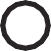 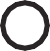 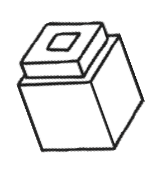 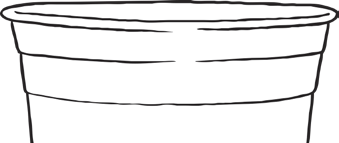 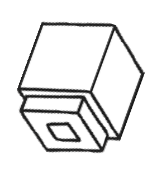 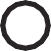 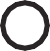 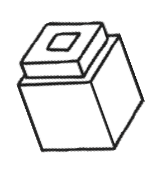 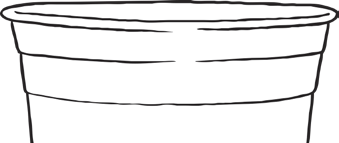 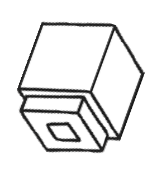 ContainerPredictionResult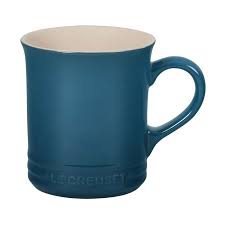 12Lego bricks10cubes